109年度 管理學院管理碩士在職專班(EMBA)推薦報名表活動期間：108年12月23日起至109年2月4日止。活動辦法：【109元智大學EMBA推薦活動報名表】印下後，以下列方式回傳：【Email回傳】請將此表回傳dorota@saturn.yzu.edu.tw【傳真回傳】請將此表回傳至03-4358912為感謝您的推薦，報考名單經確認後前30位名回傳表格者，EMBA辦公室將於109年3月中旬通知推薦人至辦公室領取元智管院專屬限量禮品!!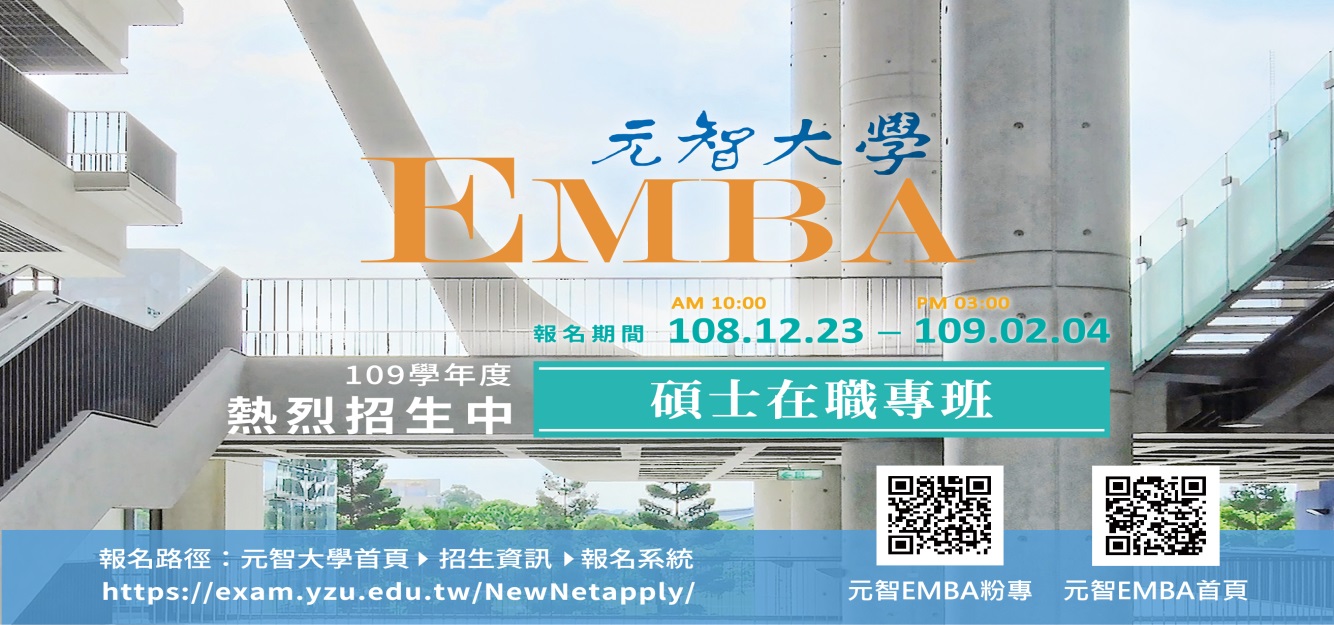 感謝您的推薦，元智EMBA有您真好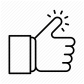 招生專線03-4638800#6071．6072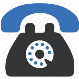 Google搜尋 元智Esi3u3u3u3MBA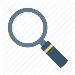 109年度 元智EMBA推薦表109年度 元智EMBA推薦表109年度 元智EMBA推薦表姓名：身分別：元智EMBA校友元智教職員元智大學校友身分別：元智EMBA校友元智教職員元智大學校友連絡電話：E-mail： E-mail： 若為畢業校友，請選擇領取禮品的方式：於辦公室上班時間回校領取。郵寄地址 (郵遞區號)                                                        若為畢業校友，請選擇領取禮品的方式：於辦公室上班時間回校領取。郵寄地址 (郵遞區號)                                                        若為畢業校友，請選擇領取禮品的方式：於辦公室上班時間回校領取。郵寄地址 (郵遞區號)                                                        推薦名單推薦名單推薦名單被推薦人姓名： 連絡電話：是否報考109？是否被推薦人姓名： 連絡電話：是否報考109？是否被推薦人姓名： 連絡電話：是否報考109？是否